2022级新生《选课须知》摘要2022级的学生在上课前需进行选课，以下是《选课须知》的摘要，请同学们务必在选课前仔细阅读此摘要以及2022-2023学年第一学期《选课须知》。一．选课时间2022级新生初选：9月20日10：00到9月21日15：002022级新生复选：9月23日10：00到9月25日15：00注意：每天的13：00—14： 00请同学不要上网选课，该段时间为系统维护时间。二．选课须知、操作指南2022-2023学年第一学期的《选课须知》、选课操作视频、操作手册在教务处主页（http://jwc.shnu.edu.cn）“教学运行-学生选课-选课须知/选课操作”板块下载查看。三． 选课网址、密码选课网址:course.shnu.edu.cn ，使用上海师范大学统一身份认证登录。建议使用谷歌、火狐、IE（10+）浏览器。在校园网环境外登录时可能会需要使用vpn，使用说明请见学校信息办网页（http://xxb.shnu.edu.cn）《应用服务》栏目下“信息门户”页面。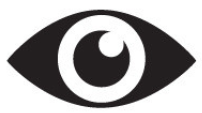 四． 选课注意事项请仔细阅读《选课须知》中的“网上选课的基本信息”、“网上选课的注意事项”、“网上选课的具体课程要求”等章节内容，特别注意选课规则，尤其是以下几点：1.所有学生均须参加复选，如复选后教学班人数不满足开班需求教学班会关闭，涉及到的学生可以咨询教务处进行处理；2.了解初选、复选的规则；3. 2022级本次初选使用虚拟选课币（不是真实货币或电子货币，不需要购买！），初始值为100个；4.注意选课修读校区。五． 2022级选课要求2022级学生请认真阅读《选课须知》中第三节“网上选课的具体要求”的内容，简要概括如下：通识教育课选课要求各年级（含22级）本学期从9月5日开始为第一周，新生开学前预先排定课程上课起止周是3-16周（新生9月20日开始上课）。上表选课方式要求为“网上选课”的课程，学生须在教务系统中进行初选、复选，上课起止周是4-16周；上表选课方式要求为“预先置课”的课程，学生不需要再选课，大学英语课程上课起止周是4-16周，其他预先排定课程上课起止周是3-16周。学生按《选课须知》要求上课，学生用手机下载学习通app或用电脑登录超星平台（http://shnu.fy.chaoxing.com/）。用手机号码注册，并在app中右下角“我”的栏目中，点击的头像，进入账号管理中的“单位设置”页面，认证为本校学生。学院专业课选课要求原则上新生第一学期的专业课是预先置课的，但也有部分学院的个别课程需要选课，请关注《选课须知》正文最后部分“（五）.其他课程”小节内的选课要求，例如人文学院、音乐学院、哲学与法政学院、化学与材料科学学院、外国语学院、旅游学院等都对22级学生专业课选课做了要求，如其他学院也有类似要求以学院通知为准。六. 选课咨询为了方便同学们进行网上选课，及时解决并解答在选课过程中出现的各种问题，各开课学院及教务处在选课期间（工作日上午9：00至下午4：00），提供以下咨询办法: 线上咨询2022-2023学年第一学期《选课须知》最后“附录二”中详细列出了专业课、公共课、教务处的QQ咨询群。同学们可以入群按群管理规则咨询选课事项，入群密码是64322000或按提示输入。教务处网页（http://jwc.shnu.edu.cn）“学生公告”栏目，也公布“上海师范大学本科教学在线咨询安排”。线下咨询学院教务办公室联系方式：各开课学院教务办公室联系方式与地址见教务处网页（http://jwc.shnu.edu.cn） “教务概况-院系联系方式”栏目。教务处学生事务中心联系方式：奉贤校区行政楼113，电话57122322；徐汇校区行政楼201，电话64322287。                    教务处2022年6月17日课程类型课程名称选课方式2022级学生选课要求简介上课起止周通识教育选修课详见教务系统网上选课每学期限选一门。该类课程修满6学分方满足毕业条件。课程修读要求见《选课须知》“通识教育选修课程”板块。4-16周通识教育必修课《体育1》网上选课2022级学生本学期须选这门课。体育学院学生、舞蹈专业学生不需要选公共体育课程。2022级教育学院小学教育专业学生请在教学班“001031103931.F4-001031103931.G0”中选择一个班。如因身体原因不能上体育课，请选择保健康复班，具体选保健康复班的规定见《选课须知》内“公共体育课程的选修”章节。请同学们在开学注册周登录超星学习通学习“公共体育指导课”。4-16周通识教育必修课《计算机文化基础》网上选课2022级学生本学期须选该门课，计算机系列课程后续修读可以见《选课须知》。1.计算机（师范）、计算机（中法）专业学生不需要选计算机应用基础系列课程。2.徐汇校区上课的教学班已“预先置课”，不需要再选。3.请同学们在开学注册周登录超星学习通学习“计算机导读课”。4-16周通识教育必修课大学英语课程系列预先置课英语分层测试后，按个人课表开始上课（分层测试后具体分班信息会在个人课表中更新）请同学们在开学注册周登录超星学习通学习“大学英语指导课”。大学英语按分层测试预先安排教学班，学生不需再选课。未分配到课程的同学，可以咨询外国语学院教务办公室申请选课。外国语学院英语专业的学生不需要选通识教育英语系列课程。4-16周通识教育必修课《高等数学》预先置课按培养方案要求。本学期安排上课的专业，已经预先按班级排课并置课，学生不需再选。3-16周通识教育必修课《中国近现代史纲要》预先置课按培养方案要求。本学期安排上课的专业，已经预先按班级排课并置课，学生不需再选。3-16周通识教育必修课《思想道德修养与法律基础》预先置课按培养方案要求。本学期安排上课的专业，已经预先按班级排课并置课，学生不需再选。3-16周通识教育必修课《形势与政策》预先置课按培养方案要求。本学期安排上课的专业，已经预先按班级排课并置课，学生不需再选。3-16周通识教育必修课《军事》预先置课按培养方案要求。本学期安排上课的专业，已经预先按班级排课并置课，学生不需再选。3-16周